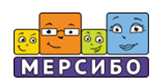 ИЦОС «Логомер 3»Индивидуализированная цифровая образовательная среда (ИЦОС) для логопедов и дефектологов дошкольного образования и начальной школы«Логомер 3» включает в себя:Программный модуль, содержащий 100 интерактивных игр и упражнений по всем основным темам логопедических и коррекционных занятий, Диагностику, Звуковой альбом, а также функционал для создания Профилей детей, системы контроля обучаемости, накопитель статистических данных и т.д.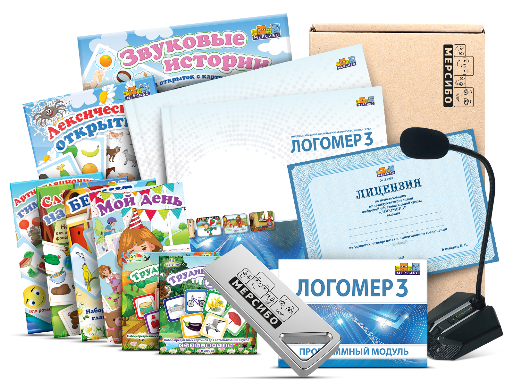 комплект настольных пособий;микрофон для работы с играми на воздушную струю;брошюры с описанием и инструкциями по работе;лицензию.Программный Модуль содержит игры и упражнения по рубрикам:Артикуляционная гимнастика (5 игр)Речевое дыхание, воздушная струя (9 игр)Фонематический слух, звуко-буквенный анализ (13 игр)Неречевой слух (7 игр)Звукоподражание (6 игр)Грамматический строй (8 игр)Слоговая структура слова (5 игр)Звукопроизношение (18 игр)Связная речь (6 игр)Моторика (4 игры)Подготовка к чтению (7 игр)Лексика (12 игр)Программу для создания пособий «Конструктор картинок 4.5».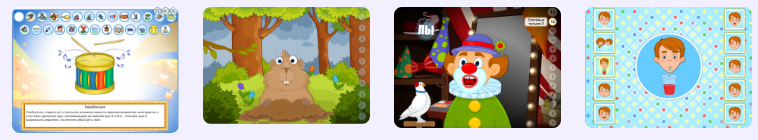 «Логомер 3» разработан с учетом ФГОС нового поколения. Подходит для использования на компьютерах, ноутбуках, интерактивных досках, экранах и столах под управлением ОС Windows 8 и выше. Комплекс находится в Реестре отечественного ПО (регистрационный номер 15211).Подробная информация на сайте https://mersibo.ru/shop/logomer-3Заказ версии:Позвоните по тел. 8 (800) 775-47-36 (звонок бесплатный) или напишите на alicebondar@mersibo.ru. Наш сайт – mersibo.ru